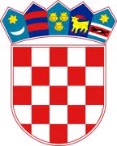  REPUBLIKA HRVATSKASISAČKO MOSLAVAČKA ŽUPANIJAOPĆINA LIPOVLJANIOPĆINSKO VIJEĆEKLASA: 021-05/21-01/05URBROJ: 2176/13-01-21-01Lipovljani,  29. lipnja   2021. godineNa temelju članka 37. Statuta Općine Lipovljani (Službeni vjesnik, broj: 14/21)  i članka 2. Poslovnika o radu Općinskog vijeća Općine Lipovljani (Službeni vjesnik, broj: 29/09, 7/13 i 28/14), Općinsko vijeće Općine Lipovljani na 2. konstituirajućoj sjednici  održanoj 29. lipnja 2021. godine donijelo jeO D L U K UO izboru Povjerenstva za Statut i poslovnikI.U Povjerenstvo za statut i poslovnik  biraju se:Za predsjednicu:     Melita LeničkaZa članove:    	Danijela Matejaš		Goran RibarII.Ova Odluka stupa na snagu  osmi dan od dana objave u Službenom vjesniku.                                                                             Predsjedavajući:						       Tomislav Lukšić dipl. ing. šum. REPUBLIKA HRVATSKASISAČKO MOSLAVAČKA ŽUPANIJAOPĆINA LIPOVLJANIOPĆINSKO VIJEĆEKLASA: 320-02/21-01/01URBROJ: 2176/13-01-21-01Lipovljani, 29. lipnja  2021. godineNa temelju članka 31. točke 13. Zakona o poljoprivrednom zemljištu (Narodne novine, broj: 20/18, 115/18, 98/19) , članka  37. Statuta Općine Lipovljani (Službeni vjesnik, broj: 14/21)  Općinsko vijeće Općine Lipovljani na 2. konstituirajućoj sjednici  održanoj 29. lipnja  2021. godine donijelo jeO D L U K UO imenovanju Povjerenstva za zakup i prodaju poljoprivrednog zemljišta u vlasništvu Republike HrvatskeČlanak 1.U povjerenstvo se imenuju:Danijela Matejaš             za predsjednicuDomagoj Matejaš            za članaJadranko Marinković       za člana Ivan Štiks                        za člana Zlatko Štavalj                  za članaČlanak 2.Povjerenstvo iz stavka 1. ovoga članka obavlja poslove sukladno Zakonu o poljoprivrednom zemljištu (Narodne novine broj: 20/18, 115/18, 98/19).Predsjednik i članovi povjerenstva imaju pravo na naknadu u iznosu od 200,00 kuna po održanoj sjednici.Članak 3.Ova odluka stupa na snagu osmi dan od dana objave u Službenom vjesniku.							Predsjednik					  	     Tomislav Lukšić dipl. ing. šum. REPUBLIKA HRVATSKASISAČKO MOSLAVAČKA ŽUPANIJAOPĆINA LIPOVLJANIOPĆINSKO VIJEĆEKLASA: 361-07/21-01/01URBROJ: 2176/13-01-21-01Lipovljani, 29. lipnja 2021. godineNa temelju članka 14. Zakona o ublažavanju i uklanjanju posljedica prirodnih nepogoda (Narodne novine, broj: 16/19)  i članka  37. Statuta Općine Lipovljani (Službeni vjesnik, broj: 14/21)  Općinsko vijeće Općine Lipovljani na 2. konstituirajućoj sjednici  održanoj 29. lipnja  2021. godine donijelo jeO D L U K UO imenovanju Povjerenstva za procjenu šteta od prirodnih nepogodaČlanak 1.U povjerenstvo se imenuju:1. Tomislav Lukšić            za predsjednika2.  Igor Hadžinski              za člana3.  Davor Živković             za člana      4.  Marinko Sabadoš          za člana      5.  Mladen Martinovski     za članaČlanak 2.Povjerenstvo iz stavka 1. ovoga članka obavlja poslove sukladno Zakonu o ublažavanju i uklanjanju posljedica prirodnih nepogoda (Narodne novine, broj: 16/19).Predsjednik i članovi povjerenstva imaju pravo na naknadu u iznosu od 200,00 kuna po održanoj sjednici.Članak 3.Ovim rješenjem stavlja se van snage rješenje o imenovanju predsjednika, tajnika i članova Povjerenstva za procjenu šteta od prirodnih nepogoda Općine Lipovljani (Službeni vjesnik, broj: 85/19).Točka 4.Ova odluka stupa na snagu osmi  dan od dana objave u Službenom vjesniku.							Predsjednik					  	     Tomislav Lukšić dipl. ing. šum.